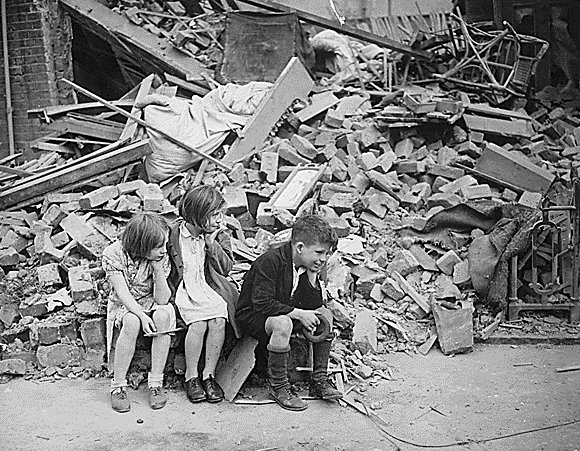 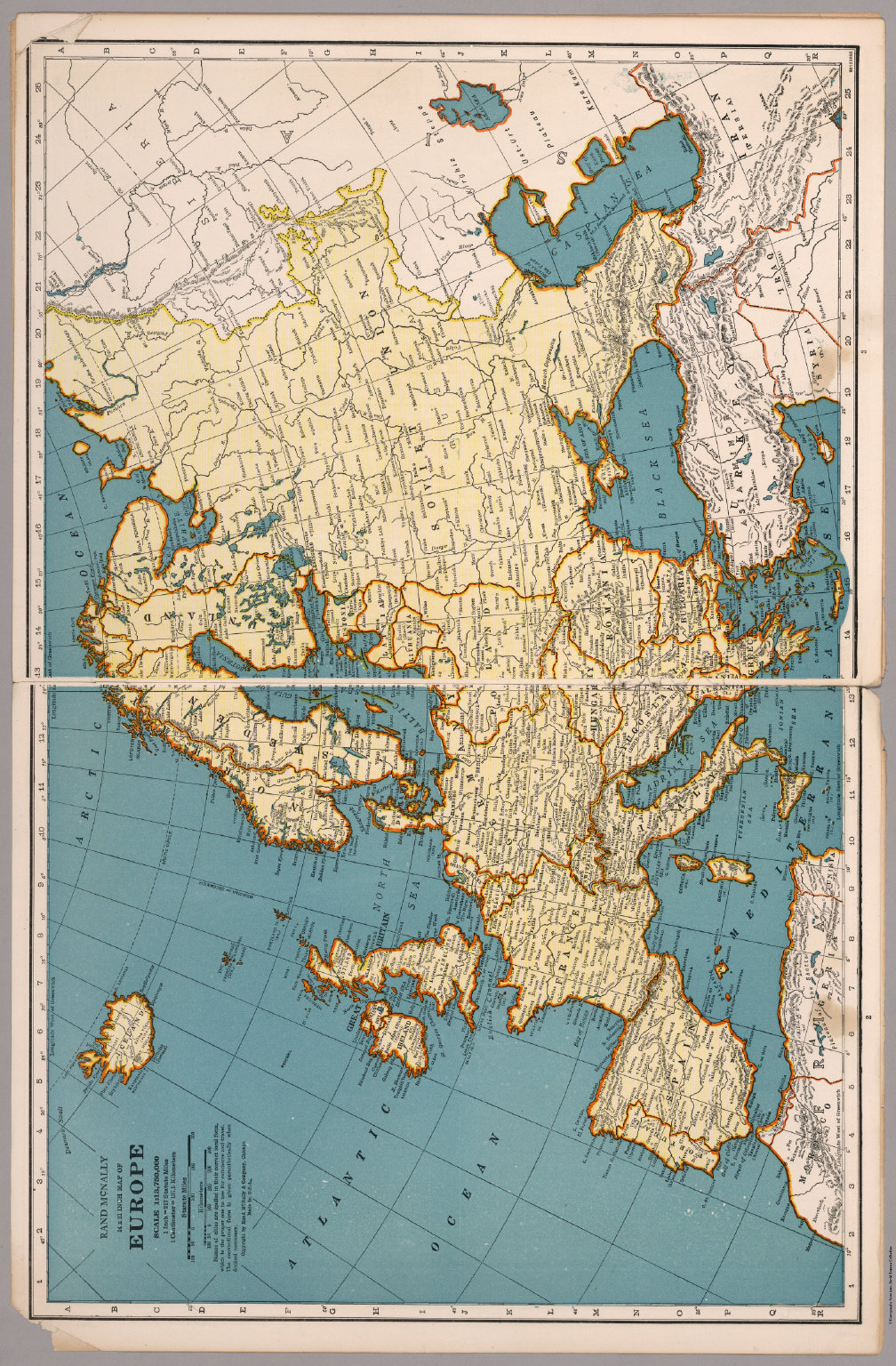 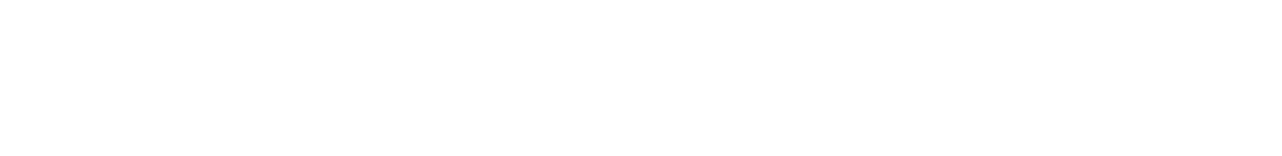 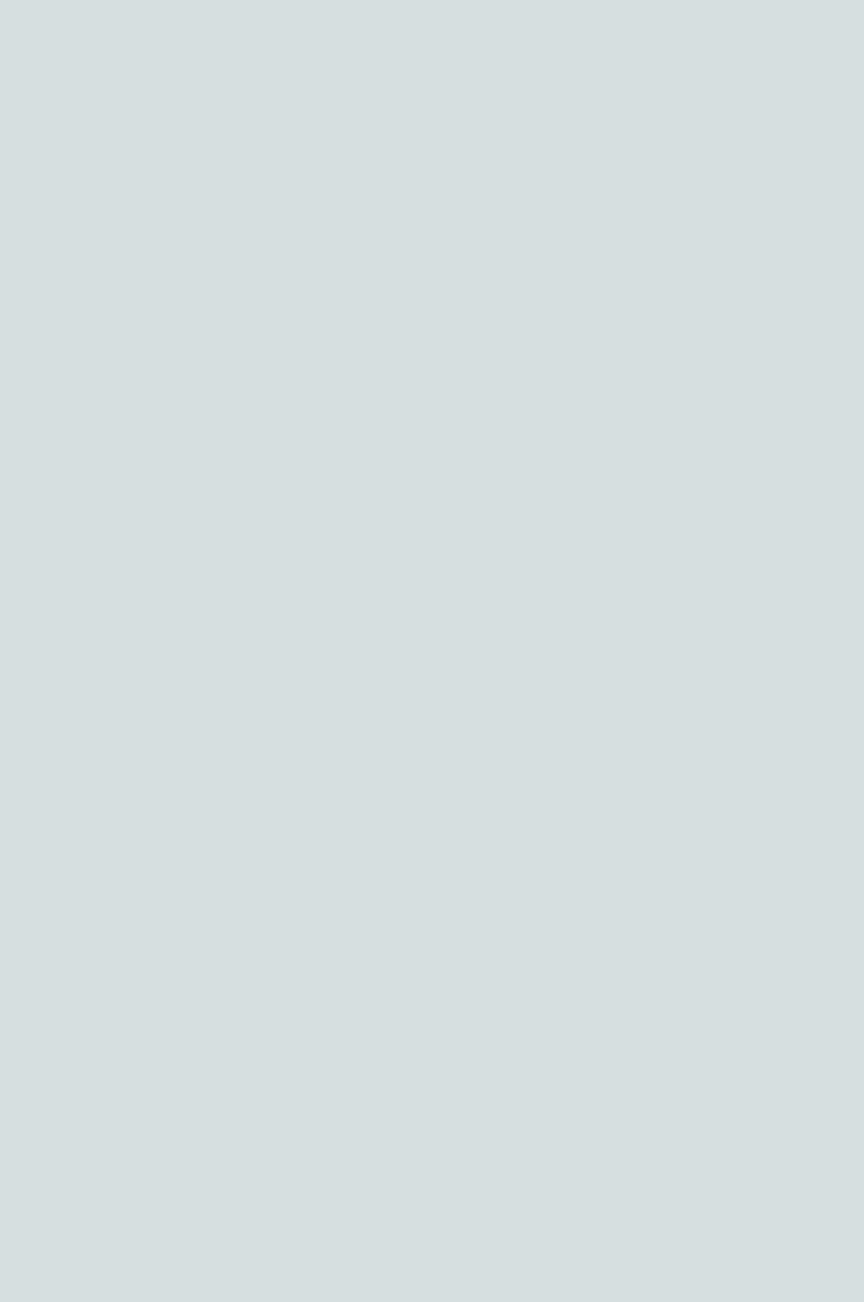 Saturday March 18Tucker Hall 127A8:30-9:00 Breakfast9:00-10:20 Experiences of War: Soldiers, Civilians, and NursesModerator: Kendall Carter	Monica Cronin, “Combat and Ideology in Stalingrad”	Ingrid Unander-Scharin, “Finnish Children in Sweden 	during World War II”Abigail Kane, “American Nurses on the Frontlines of the European Theater”10:20-10:30 Coffee10:30-11:50: Representations of War: Media, Propaganda, 			and MemoryModerator: Lauren HammettRose Richardson, “Media Coverage of Refugees in World War II”	Hailey Sabol, “Soviet Propaganda and the Red Army”Sloane Nilsen, “Gertrude Stein, the Vichy Syndrome, and Memories of Occupation and Collaboration in Postwar France”12:00-1:00 Lunch
	